Ściągaczka do szyb
 materiał: stal nierdzewnarączka zakończona czarną gumą szerokość robocza: 35 cmprzystosowana do wymiany gumy ściągającejrączka odpinana od listwy ściągającejprzystosowana do kija aluminiowego oraz drążków teleskopowych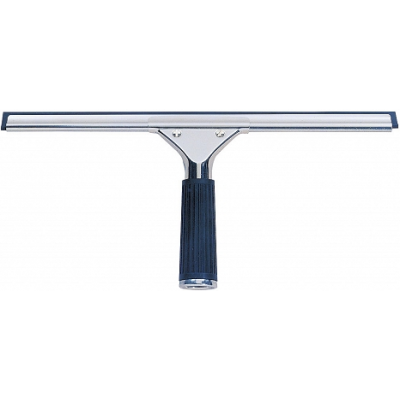 